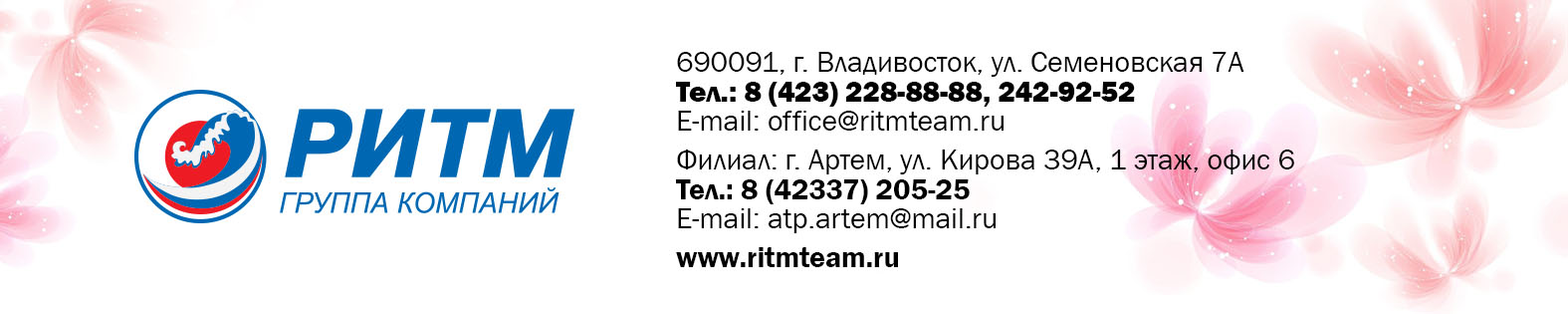 Владивосток –  ПЕКИН - Владивосток Программа пребывания    8 дней/ 7 ночей,   (вылет ВТ-ВТ, ВС-ВС)Стоимость тура указана в у.е. (1 у.е=1 $ США, оплата производится в рублях по курсу ЦБ РФ на день полной оплаты + 2%): В стоимость тура включено:Транспортное  и экскурсионное обслуживание по программе  Проживание в гостинице по программе Питание по программеУслуги гида переводчика (по программе)дополнительно оплачивается: авиабилет Владивосток — Пекин — Владивосток от 13000 руб. дети от 10000 руб.) оформление 1200 руб. (групповая виза, страховка - страховое покрытие 15000 у.е. СК «Энергогарант») Приятного путешествия!                               ПРОГРАММА ТУРА1 день Сбор  в международном терминале аэропорта г. Владивосток, регистрация на рейс Владивосток-Пекин S7 505. Вылет в Пекин в 02-35 (в пути 2 часа 30 минут). (Пекинское время, разница с Владивостоком -2 часа). Прибытие в Пекин в 03-10 (рейс и время вылета может меняться). Встреча. Трансфер и размещение в отеле выбранной категории. Завтрак в гостинице (шведский стол). Свободное время до 12-00. Экскурсионная программа: *Обзорная экскурсия по  городу *Площадь Тянь ань Мень (Площадь Небесного спокойствия) *Государственный Большой Театр (Осмотр снаружи) *Зимний Императорский дворец Гугун (осмотр снаружи) *Парк горы прекрасного вида *Храм Неба *Фабрика шелка, фабрика эмали.   2 день Завтрак в гостинице (шведский стол).  Экскурсионная программа: *Великая китайская стена (пешком) *Летний Императорский дворец *Олимпийские объекты  (стадион «Птичье Гнездо» и «Водный Куб») *Фабрика жемчуга, нефрита *чайная церемония*прогулка по улице Ванфунцзин.3-6 день Завтрак в гостинице.  Свободное время. 7 день Завтрак в гостинице. Свободное время. Сдача номеров в 18-00. Свободное время.  8 день Трансфер и проводы в аэропорт. Регистрация на рейс Пекин– Владивосток  S7 506. Вылет в Владивосток в 04-00.   Прибытие во Владивосток в 08-30.   Отель в ПекиневзрослыйвзрослыйРебенок до 12 лет без спального местаРебенок до 12 лет без спального местаОдноместное размещениеОдноместное размещениемесяцС экскурсиямиБез экскурсийС экскурсиямиБез экскурсийС экскурсиямиБез экскурсийKing Park View hotel / Taimushan International Business hotel 3*440370240170680610Beijing Plaza Hotel 4*430360290220670600 Jinguo Hotspring Hotel 4*5304602802308307805* «New Otani Cnang Fu Gong »640570 36029010701000